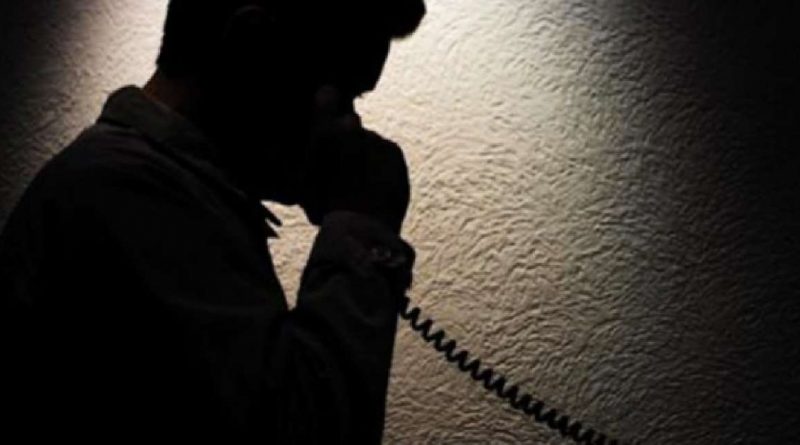 Ужесточена ответственность за заведомо ложное сообщение об акте терроризмаАдминистрация города Медногорска информируют граждан о том, что 11.01.2018 года в статью 207 Уголовного кодекса Российской Федерации (Заведомо ложное сообщение об акте терроризма) в соответствии с Федеральным законом от 31.12.2017 № 501-ФЗ внесены изменения, а именно ужесточена ответственность за совершение данного вида преступлений. «…Заведомо ложное сообщение о готовящихся взрыве, поджоге или иных действиях, создающих опасность гибели людей, причинения значительного имущественного ущерба либо наступления иных общественно опасных последствий, совершенное из хулиганских побуждений предусматривает наказание в виде штрафа до 500 тыс. рублей или в размере заработной платы или иного дохода за период от 1 года до 18 месяцев, либо ограничения свободы на срок до 3 лет, либо принудительных работ на срок от 2 до 3 лет. Совершение указанного преступления в отношении объектов социальной инфраструктуры, под которыми понимаются объекты здравоохранения, образования, дошкольного воспитания, предприятия и организации, связанные с отдыхом и досугом, сферы услуг, пассажирского транспорта, спортивно-оздоровительные учреждения, система учреждений, оказывающих услуги правового и финансово-кредитного характера, либо повлекшее причинение ущерба свыше 1 млн. рублей влечет за собой наложение штрафа до 700 тыс. рублей или в размере заработной платы или иного дохода осужденного за период от 1 года до 2 лет, либо лишение свободы на срок от 3 до 5 лет. Срок лишения свободы за заведомо ложное сообщение о готовящихся взрыве, поджоге или иных действиях, создающих опасность гибели людей, причинения значительного имущественного ущерба либо наступления иных общественно опасных последствий в целях дестабилизации деятельности органов власти составит уже от 6 до 8 лет, а в случае наступления в результате таких деяний смерти человека или иных тяжких последствий - от 8 до 10 лет...» 